See above 7/8 rig, deck stepped mast\ 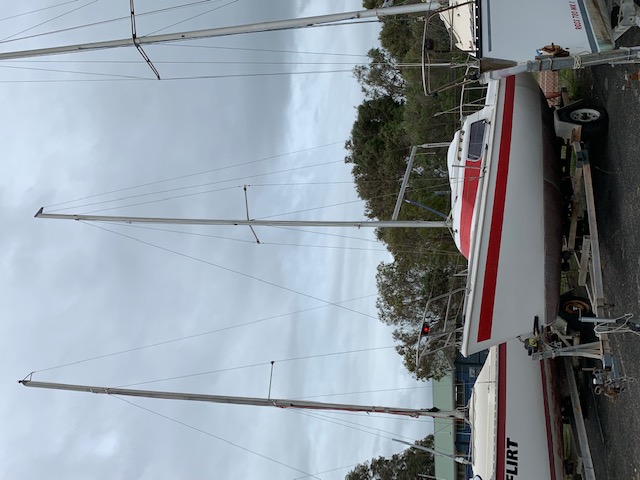 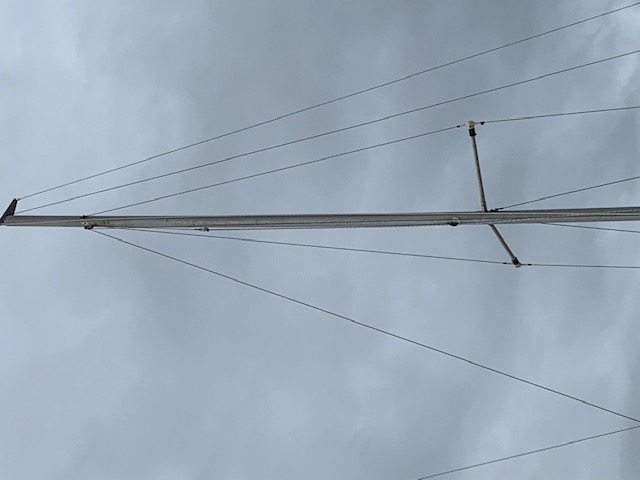  (2) Below: gooseneck arrangement 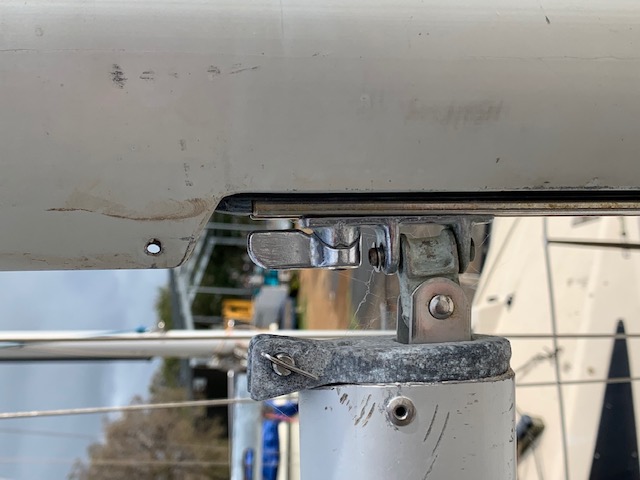 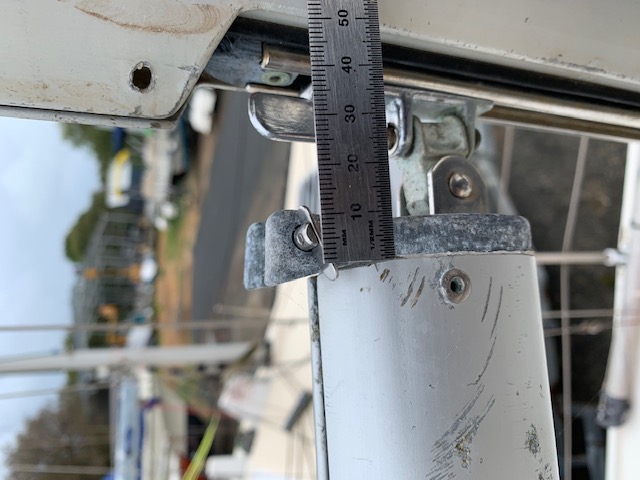 (3) showing distance of M3 on the sail data sheet. (4) The mainsail uses a bolt rope currently to attach to the boom. 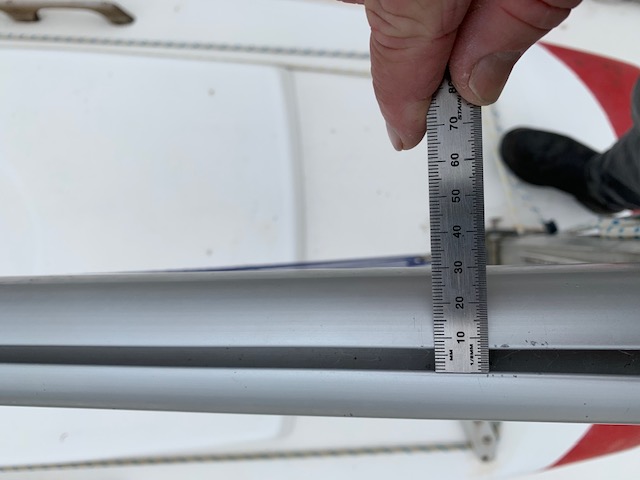 (5) bolt rope at the foot of the sail.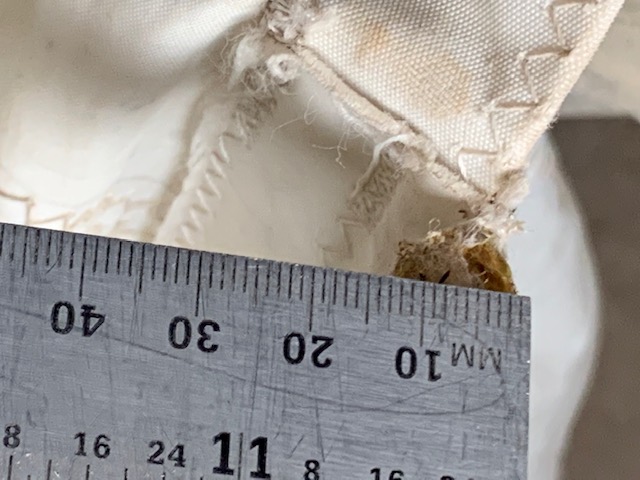 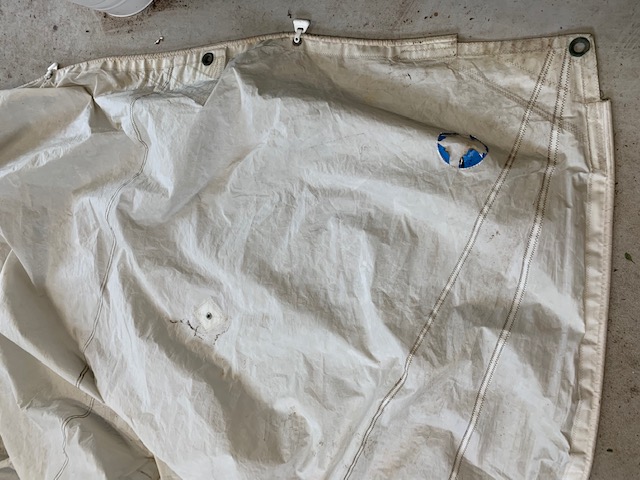 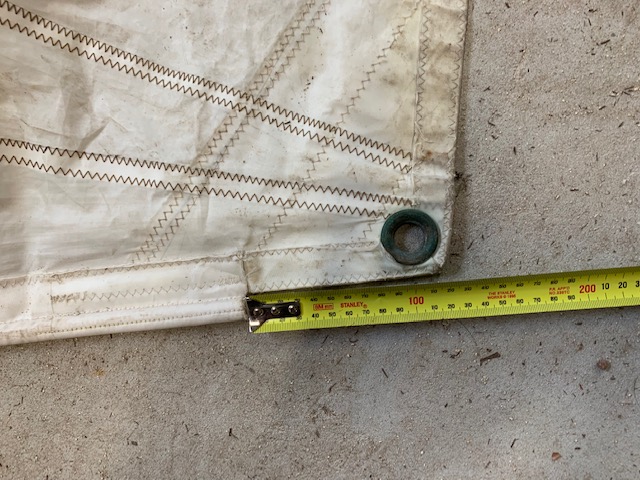 Foot bolt rope to luff 115mm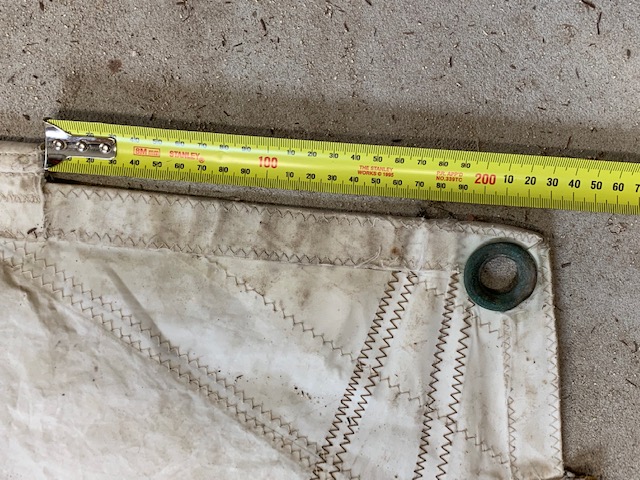 Luff measurement from  bolt rope to foot (if it is of any use)! - Mainsail - 3000717 MichaelM0Sail LayoutNot Yet PostedM1Tack Cut Back (Aft face of Mast to center of tack Pin - A)40mm HELP M2Tack Cut Up (Top of Boom to Center of tack Pin - B)3mmHELP M3Clew Cut Up (Top of Boom to Center of Tack Pin - X)35mm, HELP M4Clew type (slug, outhaul car or ring with strap)Press Ring with A Shackle HELP M5Sunbrella clew cover for Furling MainsnaHELP M6Other OffsetsHELP M7HeadboardYesHELP M8Leech LineyesM9Foot LineNoM10Tack Ring TypePressed HELP M11Tack angle88.5HELP M12Jack LineNoHELP M13Mast Bend (Luff Round)StdHELP M14Fractional Rig (Yes, No)Yes 7/8 see photo 1HELP M15Mast - Keel or Deck Stepped?Deck steppedM16Number of Reefs1  ReefHELP M17Intermediate Reefing Diamond Eyes (Yes or No)YesHELP M18Foot Reefing Grommets (next to boom)NoHELP M19Reefing Ring TypePress RingHELP M20Luff Length (Max Hoist - P)6.4m  Max

(Net Finished size day of Delivery)HELP M21Foot Length (Max Foot - E)2.3m  Max

(Net Finished size day of Delivery) HELP M22 Leech Length (straight line head to clew)SailmakerHELP M23Bimini to Clear (yes or no)HELPM24Foot RoundSailmakerM25Aspect RatioSailmakerHELPM26Vessel Backstay Measurement3.2mHELP M27Luff Slides (Part Number)A018Slides start 210mm from tackHELP M28Foot Slides (Part Number)HR6Foot bolt rope starts from tack at 115mmHELP M29Roach TypeCruiseHELP M30Roach Factor1.07HELP M31MGMSailmakerHELP M32MGUSailmakerHELP M33Batten Type (Partial or Full)4 PartialHELP M34Include BattensYESM35Install Nylon Batten HoldersN/AHELP M36Intermediate SlidersN/AHELP M37Cloth Weight5.93M38Cut TypeCrossM39Sail AreaSailmakerM40CunninghamNoHELP M41TelltailsYesHELP M42Triple StitchYesM43Sail Logo and Color(red, blue or black)NoHELP M44Sail Logo ArtworkN/AM45Sail Numbers and ColorNoHELP M46Draft Stripe and Color(red, blue or black)Yes:  BlackHELP M47Overhead Leech LineNoM48Specialty SailNoHELPM49Boom CoverNoHELPM50Lazy BagNoHELP